PROJE ADITOMARZA TANITIM VE KÜLTÜR GECESİAMACIİlçemizin yerel ve ulusal düzeyde tanıtımına katkı sağlayacak, ilçenin sosyo-ekonomik tarihi ve kültürel değerlerinin yer aldığı prestij kitabı, tanıtım filmi ve tanıtım gecesi düzenlenerek gerek ilçemizin ulusal tanıtımına gerekse de ilçemizden göç eden insanların kaynaşmasına katkı sağlanması hedeflenmiştir.BÜTÇESİ5.000 TLBAŞLANGIÇ-BİTİŞ TARİHİ09.06.2015 - 09.06.2015PROJE ÖZETİPROJE ÖZETİİlçemizin yerel ve ulusal düzeyde tanıtımına katkı sağlayacak, ilçenin sosyo-ekonomik tarihi ve kültürel değerlerinin yer aldığı prestij kitabı, tanıtım filmi ve tanıtım gecesi düzenlenerek gerek ilçemizin ulusal tanıtımına gerekse de ilçemizden göç eden insanların kaynaşmasına katkı sağlanması hedeflenmiştir. Proje kapsamında 88 sayfadan oluşan 1000 adet kitap bastırılmıştır.Prestij ve tanıtım kitabımızın genelde ülkemize, yerelde Tomarza’ya ait tarihi ve kültürel değerlerin tespiti ve tanıtımında önemli bir rol oynayacağı düşünülmektedir.09.06.2015 tarihi itibarı ile Kayseri İl Kültür Müdürlüğü’nde Tomarza Tanıtım Gecesi düzenlenmiş, İlçemize özgü kabak çekirdeği, Tomarza Taşı, mantısı gibi ürünlerin tanıtımı yapılması yanında, İlçe dışında bulunan Tomarzalıların da kaynaşmasına katı sağlamak hedeflenmiştir.İlçemizin yerel ve ulusal düzeyde tanıtımına katkı sağlayacak, ilçenin sosyo-ekonomik tarihi ve kültürel değerlerinin yer aldığı prestij kitabı, tanıtım filmi ve tanıtım gecesi düzenlenerek gerek ilçemizin ulusal tanıtımına gerekse de ilçemizden göç eden insanların kaynaşmasına katkı sağlanması hedeflenmiştir. Proje kapsamında 88 sayfadan oluşan 1000 adet kitap bastırılmıştır.Prestij ve tanıtım kitabımızın genelde ülkemize, yerelde Tomarza’ya ait tarihi ve kültürel değerlerin tespiti ve tanıtımında önemli bir rol oynayacağı düşünülmektedir.09.06.2015 tarihi itibarı ile Kayseri İl Kültür Müdürlüğü’nde Tomarza Tanıtım Gecesi düzenlenmiş, İlçemize özgü kabak çekirdeği, Tomarza Taşı, mantısı gibi ürünlerin tanıtımı yapılması yanında, İlçe dışında bulunan Tomarzalıların da kaynaşmasına katı sağlamak hedeflenmiştir.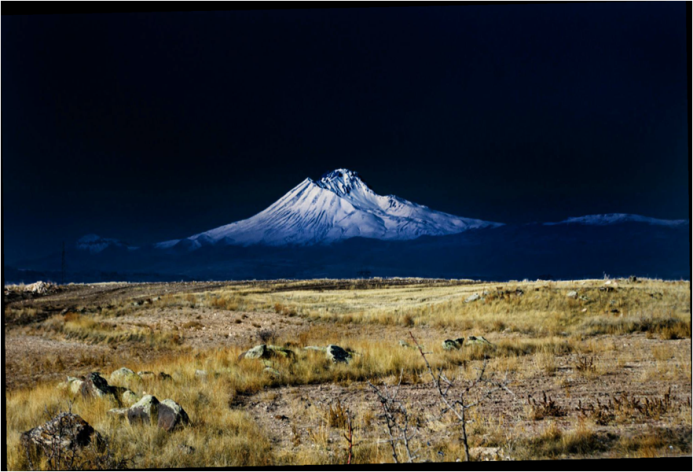 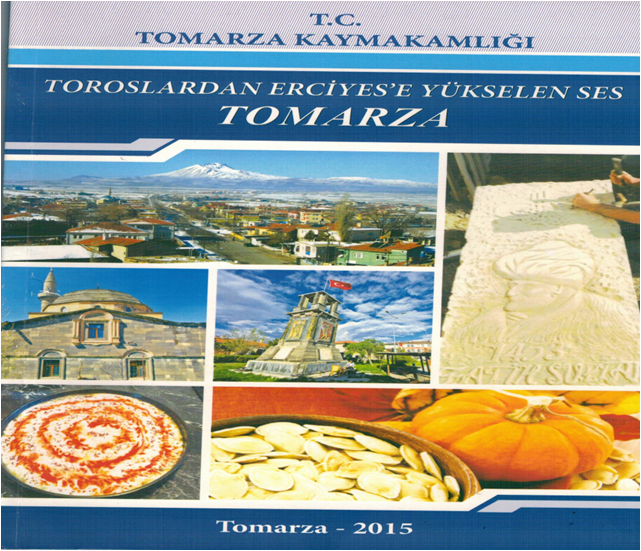 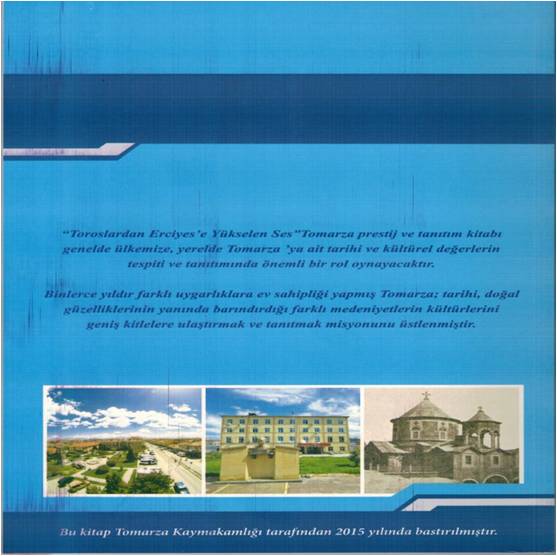 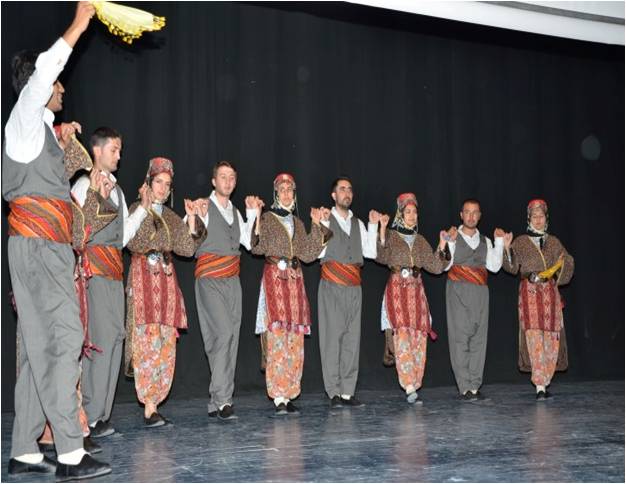 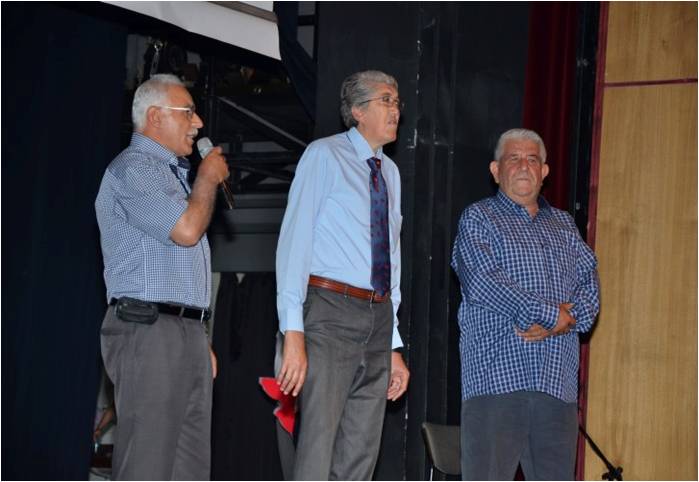 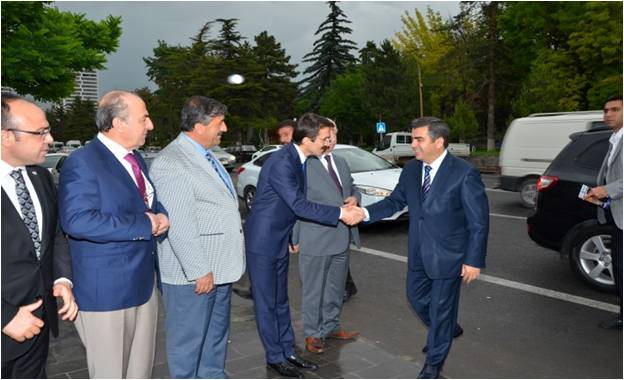 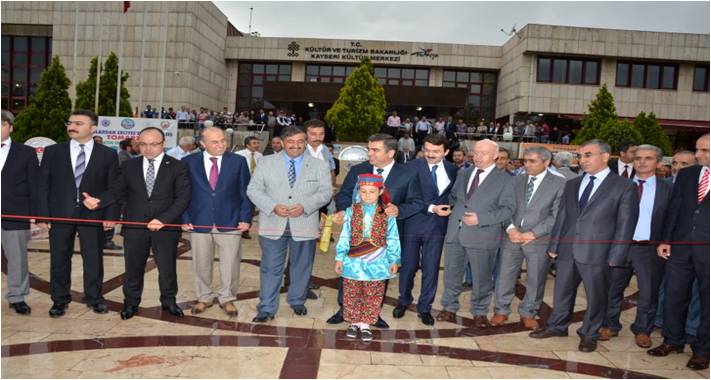 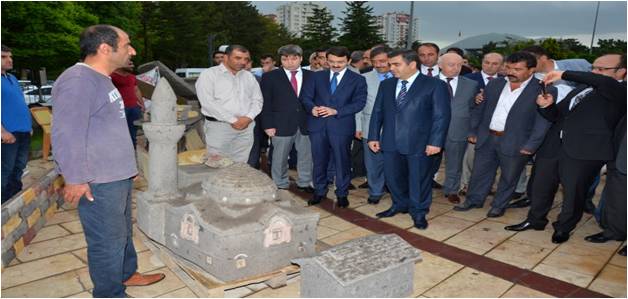 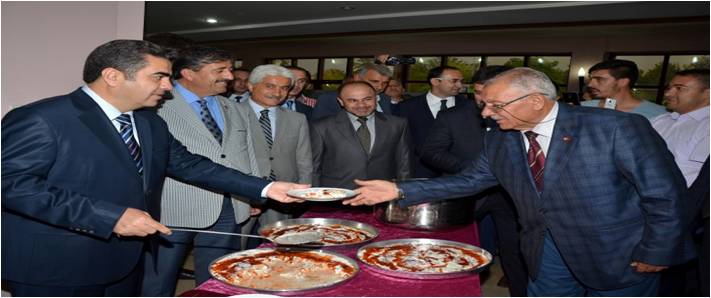 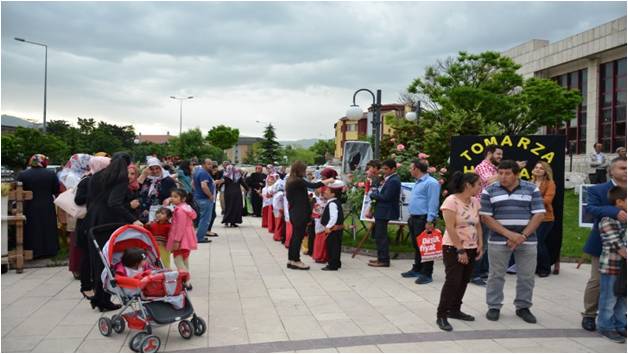 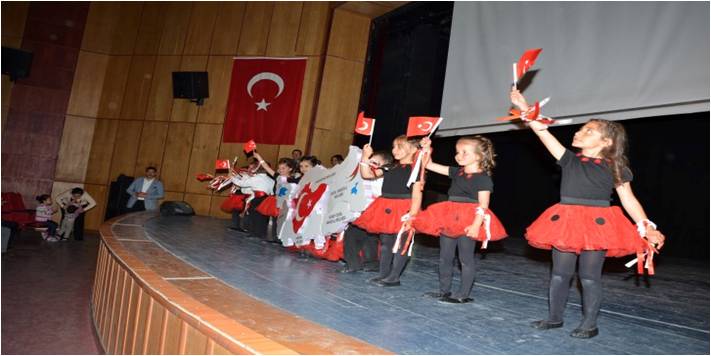 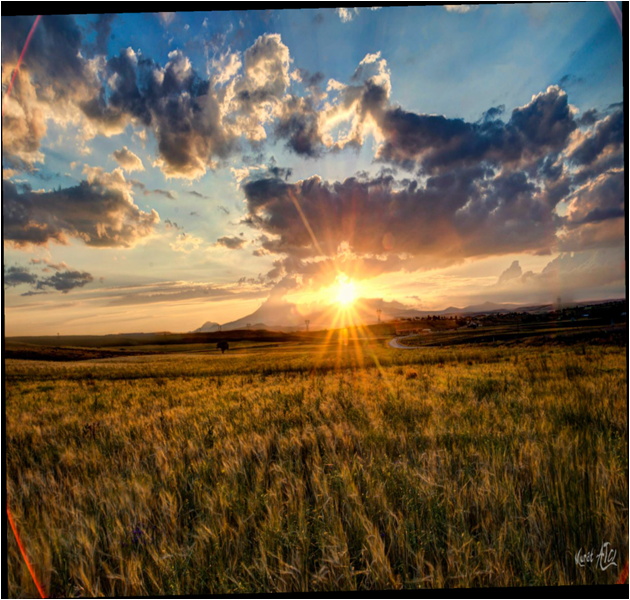 